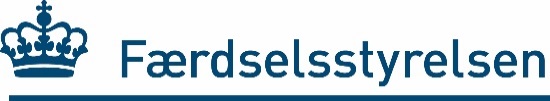 DATAERKLÆRINGfor stor knallertMærke:      	Typebetegnelse:      		Model:      	Variant:      Stelnr.:	     	Siddepladser:	 	Reg. 1. gang*:	      eller ny Egenvægt:	   	kg	  Tohjulet knallertKøreklar vægt (EU)**:	   	kg	  Trehjulet knallertTeknisk tilladt totalvægt:	    	kgTeknisk tilladt akseltryk for:	    	kg (kun for vareknallert)Teknisk tilladt akseltryk bag:	    	kg (kun for vareknallert)Slagvolumen:	     	cm3Største effekt:	   	kWStandstøj (nærfeltmåling):	   	dB(A)   (målt i henhold til UNECE R63-02)   ved	    	o/mKørselsstøj:	  	dB(A)   (målt i henhold til UNECE R63-02)	For knallert, der ikke er registreret, eller som er registreret 1. gang den 1. januar 2021 eller senere, erklæres, at knallertens luftforurening opfylder kravene i forordning 168/2013/EU (Euro 5)	For knallert, der er registreret 1. gang mellem 1. januar 2017 og 31. december 2020, erklæres, at knallertens luftforurening opfylder kravene i forordning 168/2013/EU (Euro 4)	For knallert, der er registreret 1. gang mellem 1. juli 2004 og 31. december 2007, erklæres, at knallertens luftforurening opfylder kravene i direktiv 2002/51/EF (Euro 2)	Knallerten er ældre end 1. juli 2004 og er ikke afprøvet i henhold til et direktiv/forordning om luftforureningDet erklæres, at motorens effekt er begrænset på en sådan måde, at knallertens tophastighed kun vanskeligt kan forøges. Knallerten opfylder de tekniske krav i direktiv 97/24/EF, kap.7, eller i UNECE-rekom. R.E.3, afsnit 8.24.Hvis knallerten er trehjulet, erklæres, at bremsesystemet har ét betjeningshåndtag til driftsbremsen.Hvis knallerten er trehjulet og har karrosseri, erklæres, at seleforankringerne opfylder de tekniske krav i direktiv 97/24/EF, kap. 11, eller forordning 3/2014/EU, bilag XII.Oplysningernes rigtighed bekræftes:(Knallertfabrikant, fabrikantens repræsentant, teknisk tjeneste eller en godkendt prøvningsinstans)Alle data skal gælde for knallerten, som den var, da den forlod fabrikanten. Alle felter skal udfyldes.Felterne med støj udfyldes med ”0”, hvis værdierne ikke er kendte (for knallerten registreret efter 31.12.82 skal der så afleveres supplerende dokumentation for støj).Bemærk, at på knallert må der ikke foretages konstruktive ændringer ved motor samt udstødningssystem eller ændres i udvekslingen mellem motor og drivhjul og i drivhjulsstørrelsen.Denne erklæring kan benyttes for nye og brugte knallerter* Fabrikationsår, hvis 1. registering ikke kendes, knallerten anses som registreret 1. januar det pågældende år
** Køreklar vægt er vægt med drivmidler, men uden fører________________________________________________________________________________(dato)(firma/stempel inkl. adresse)(navn med tilhørende underskrift)